INFANTIL III (3 anos) – 2020A lista de material escolar é constituída exclusivamente com itens indispensáveis para execução das atividades pedagógicas, do seu filho no ano letivo de 2020. A lista abaixo está de acordo com a Lei Federal 12.886/2013 e a Lei Municipal nº 8689/98.  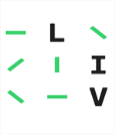 QUANTITEMUTILIZAÇÃO01CADERNO DE PROJETO GRANDE A3 100 FOLHAS - (à venda na escola)Para realização de atividades pedagógicas.01GARRAFINHA PARA ÁGUAPara o consumo diário de água do aluno01TOALHINHA DE MÃO (marcada)Higienizar a criança01ESCOVA DE DENTEIncentivar rotina de higienização01CREME DENTALIncentivar rotina de higienização01PENTE OU ESCOVA PARA CABELOSIncentivar rotina de higienização01SABONETE LÍQUIDO INFANTILHigienizar a criança01PACOTE DE LENÇOS UMEDECIDOSHigienizar a criança01BOLSA PARA MATERIAL DE HIGIENE PADRONIZADA (à venda na escola)Para armazenar os objetos pessoais e de higiene da criança01AVENTAL PADRONIZADO (à venda na escola)Utilizar na hora do lanche e aulas de artes01ROLINHO DE ESPUMA PARA PINTURA (pequeno)Atividades de artes e pintura01PINCEL CHATO Nº 16 OU TIPO TRINCHA Para estímulo à coordenação motora fina/ uso em atividades de pintura04PASTAS CLASSIFICADORAS PAPEL Para armazenamento e envio a cada bimestre das atividades em folhas01PASTA POLIONDA (FINA) COM ABAS E ELÁSTICOPara transporte de atividades01LANTERNA PEQUENAAtividade luz e sombra01TAPETE TAM 100 X 70 cm (pode ser de lã, borracha, tecido)Para realização das atividades montessorianas02LIXAS DE MADEIRA (1 GROSSA E FINA)Para utilização em atividade de exploração tátil e/ou de arte e pintura01JOGO EDUCATIVO adequado a faixa etária da criança (Sugestão: jogos de encaixe e montagem com peças grandes de madeira, borracha ou plástico) Para trabalhar a socialização, imaginação, criatividade, raciocínio.01TELA 30X40Atividades de artes e pintura